Production Possibility Frontier – Sheet 2
Plot and label the following scenarios on your diagram above:A) All resources devoted to production of capital goods.B) All resources devoted to production of consumer goods.C) The economy has unemployed resourcesD) The economy is working at maximum capacityE) There is a 50-50 proportion of resources devoted to the production of capital/consumer goods but only 50% of resources within the economy are being employed.F) Scenario which is currently not possible to achieveG) Economic growth occurs.How does the PPF curve demonstrate that an opportunity cost is occurring?Why is the PPF curved and not a straight line?
As previously mentioned, economic models are simplified representations of the real world, so what are the limitations of the PPF curve?In terms of representing any service industry.
Any other criticisms that you can think of?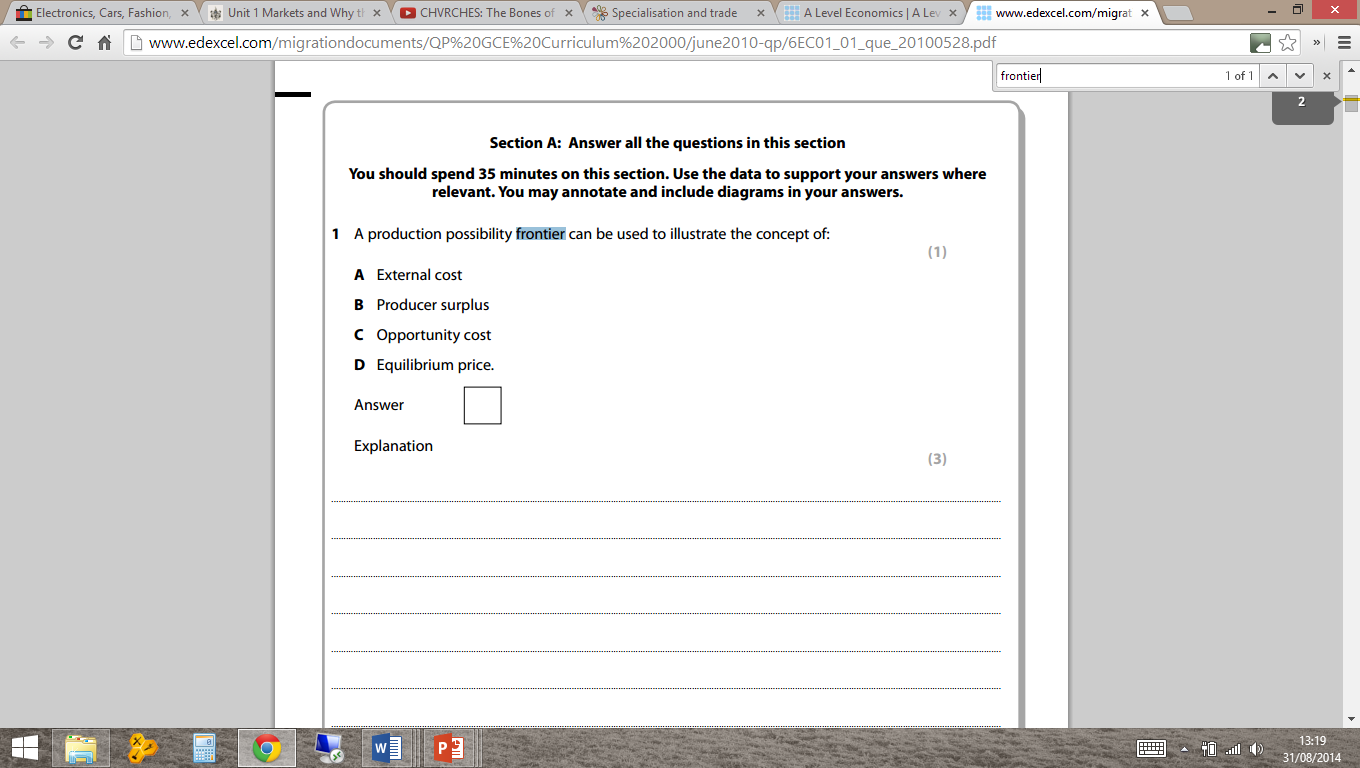 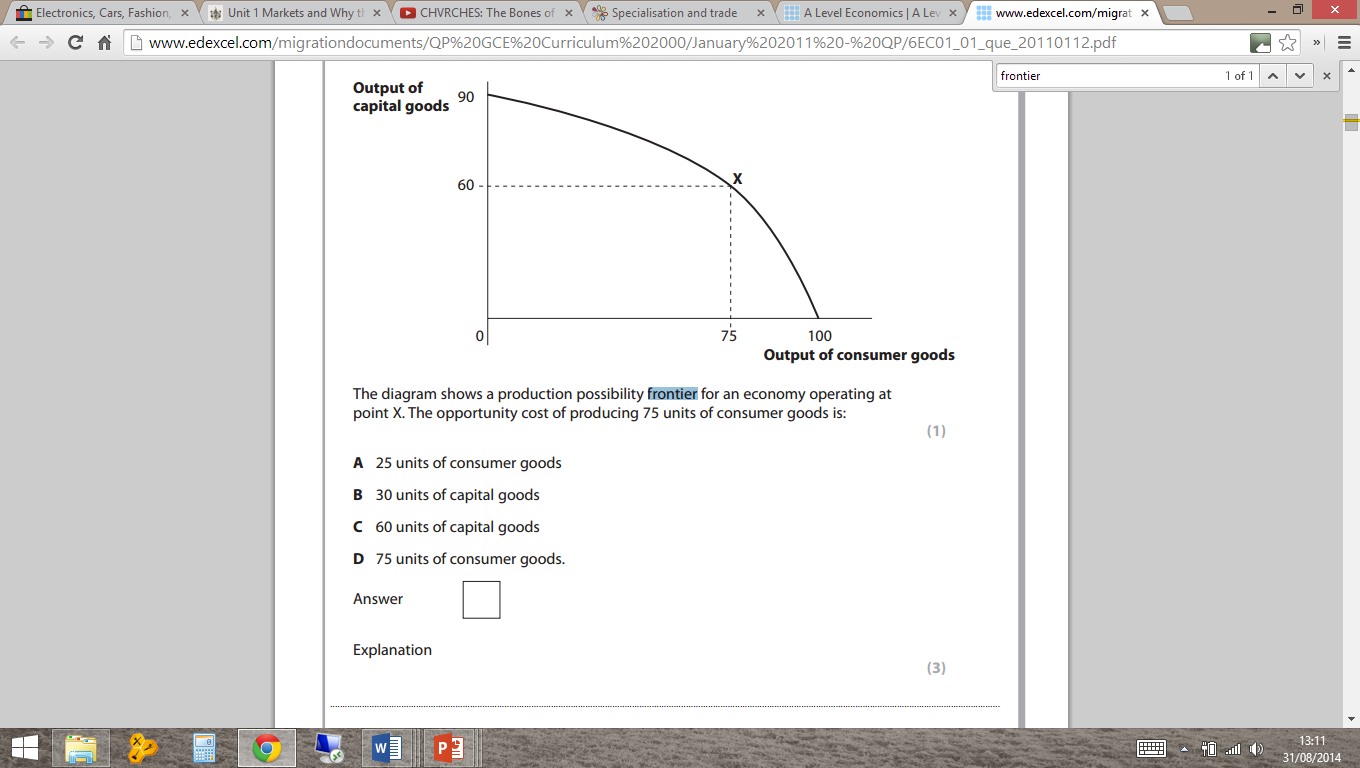 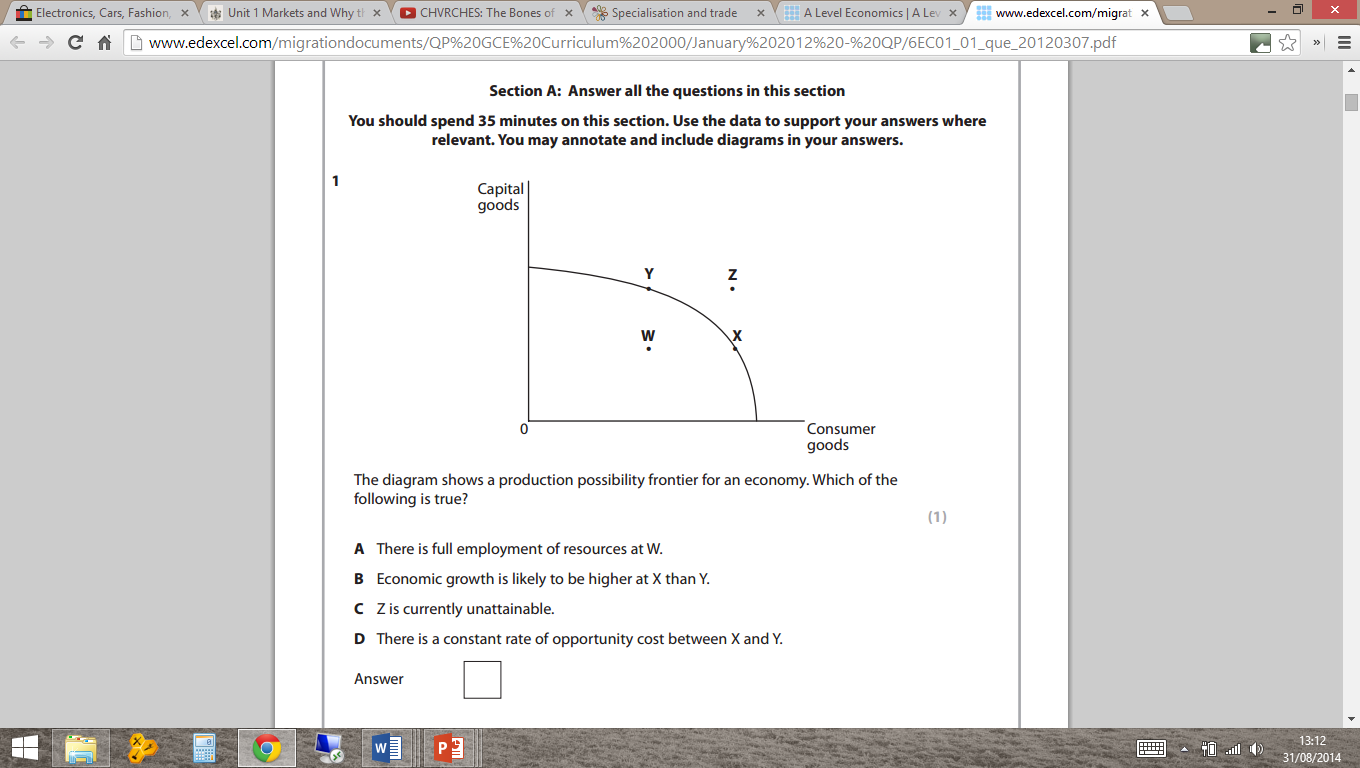 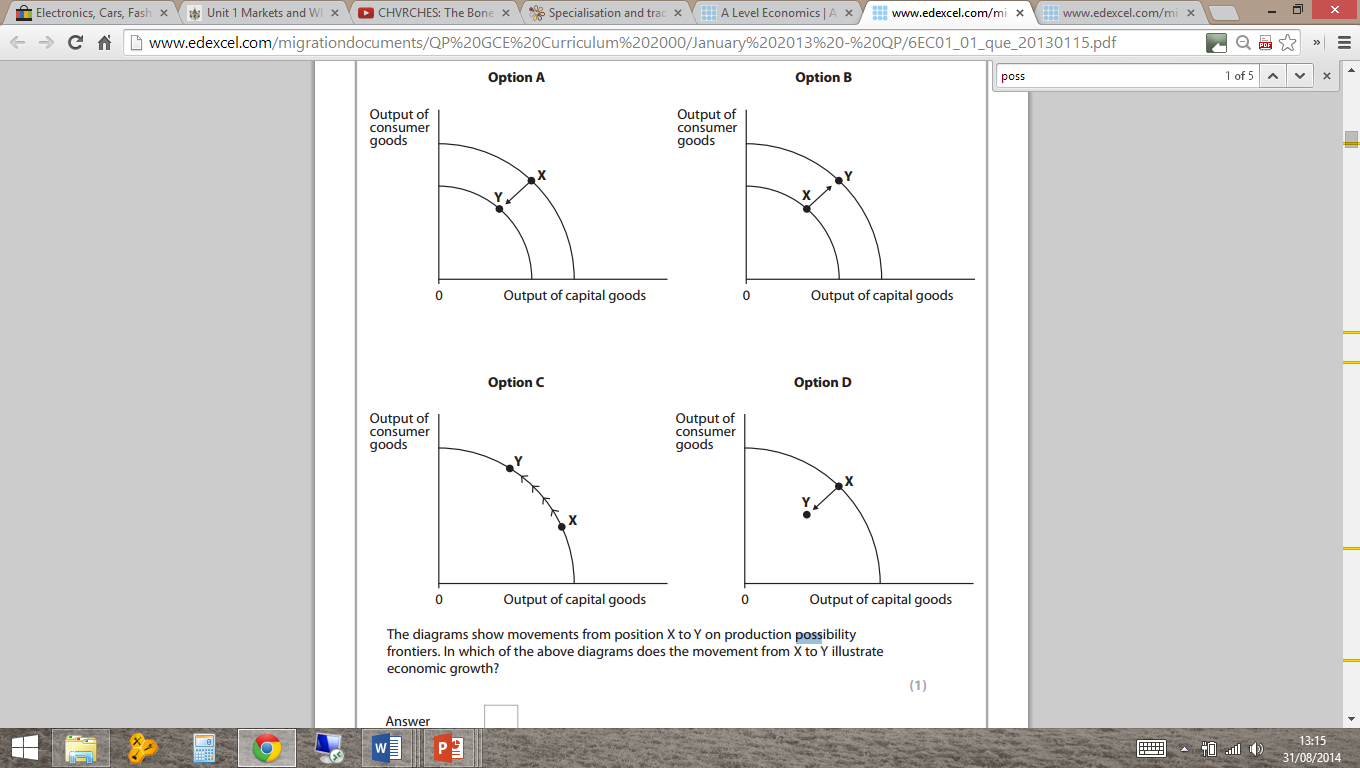 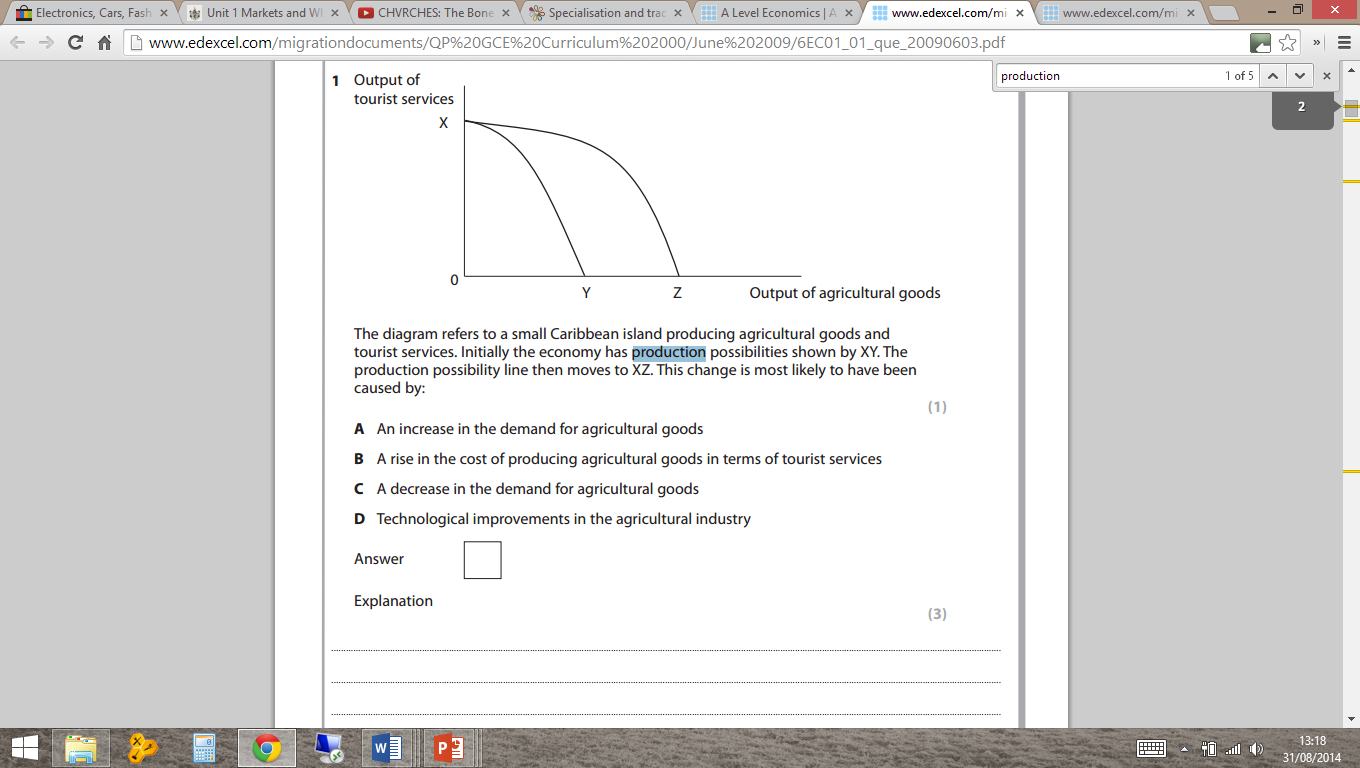 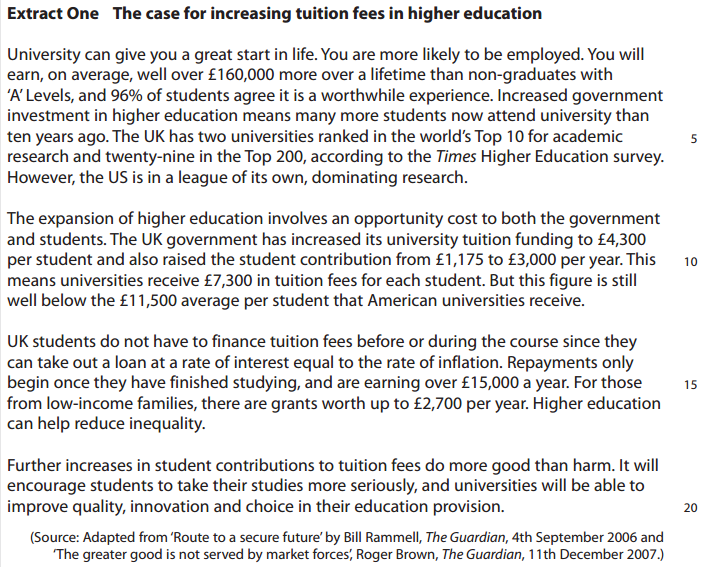 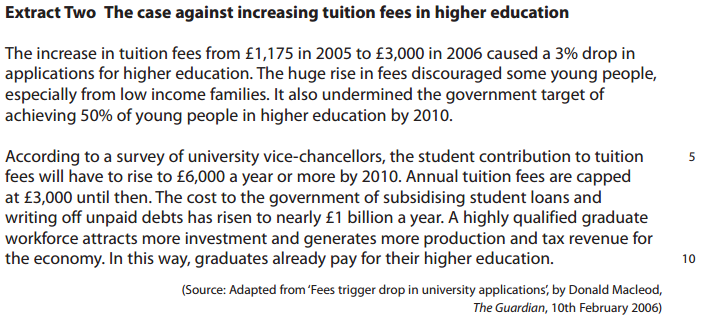 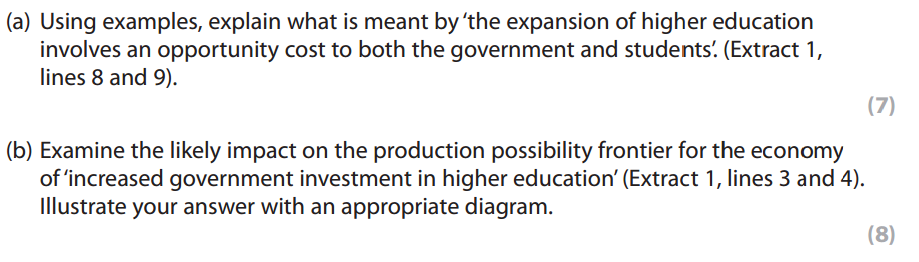 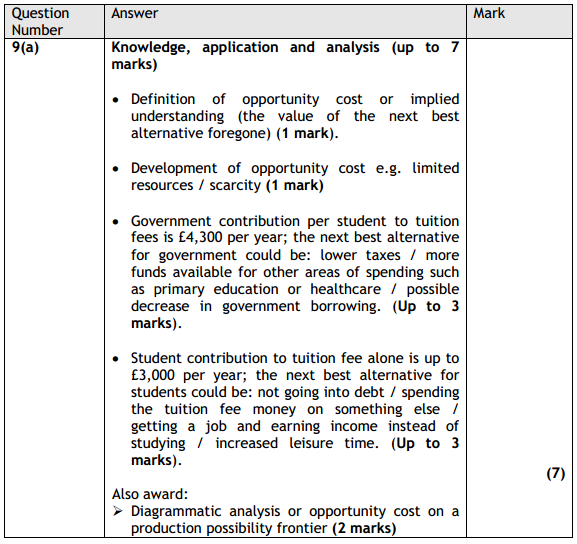 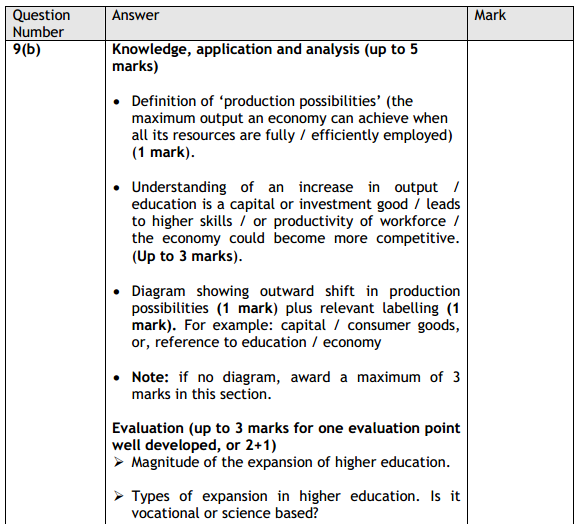 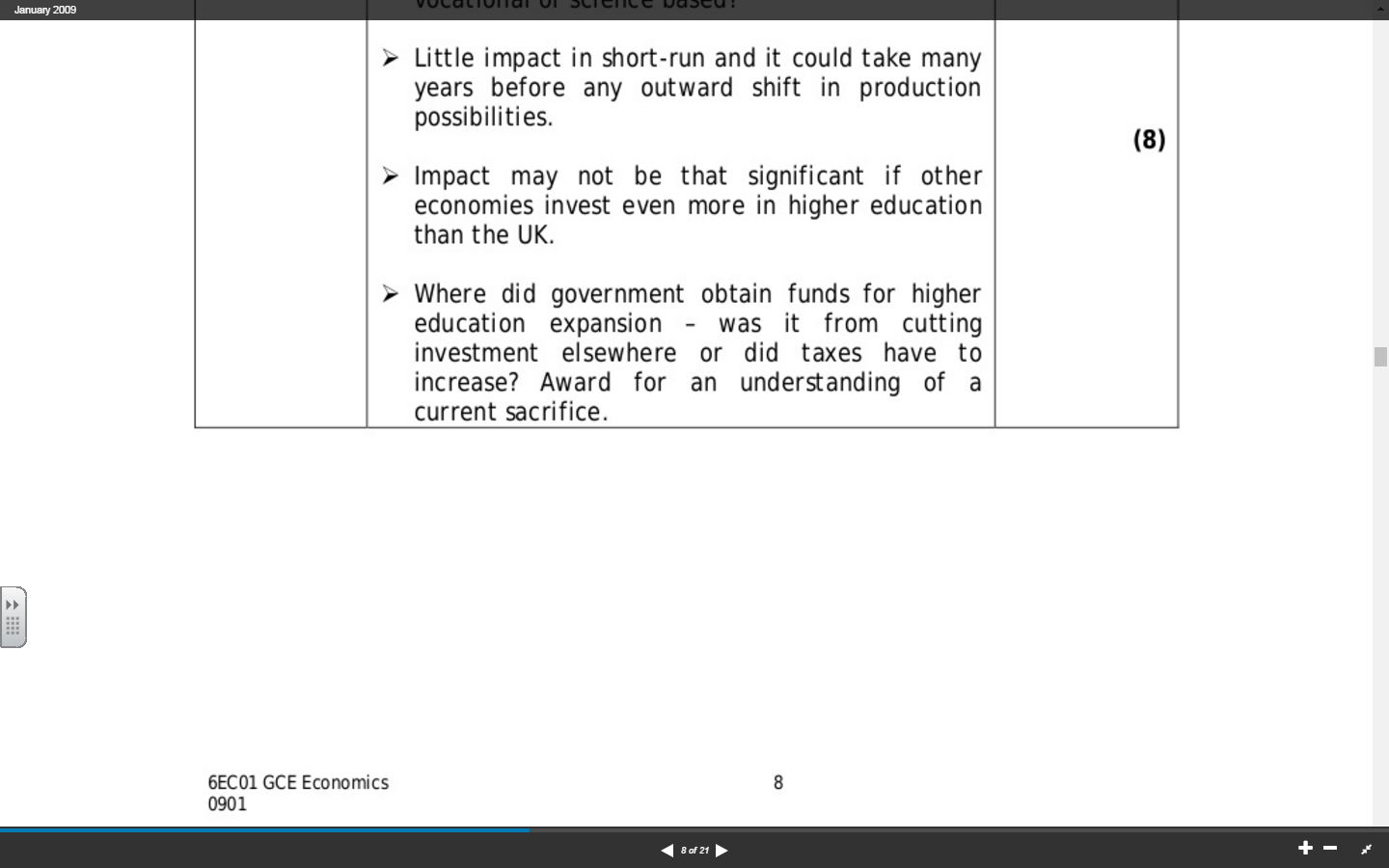 